Бюджетное учреждение Омской области «Комплексный центр социального обслуживания населения Шербакульского района»                                                                            Отделение социальной реабилитации инвалидовКонспект логопедического занятия по развитию лексико-грамматических категорий и связной речи для детей 4-5 летТема «Мебель»Выполнила: специалист по реабилитации       инвалидов Рогова Н.ДШербакуль, 2017 г.Цель: Развитие диалогической речи; познакомить детей с лексической темой «Мебель».Задачи:1.Расширение и конкретизация представлений о мебели, ее назначении, частях, из которых она состоит. 2.Закрепление в речи существительного с обобщающим значением мебель. Уточнение и расширение словаря по теме (сидеть, лежать, спать, стол, стул, кровать, шкаф, диван, кресло; большой, маленький, красивый, новый, мягкий, удобный). 3.Развитие  грамматического строя речи (образование имен существительных с уменьшительно-ласкательными значениями,  употребление, понимание предлогов В, НА), образование предложно-падежных конструкций, простых предложений;4.Развитие внимания, мышления, ориентировки на плоскости, диалогической речи, тонкой и общей моторики.5.Формирование навыков сотрудничества, положительной установки на участие в занятии, инициативности и самостоятельности.Методическое сопровождение: картинки (Приложение 1)Оборудование: Предметные картинки с изображениями мебели, сюжетные картинки с изображениями детской комнаты, гостиной, кухни, спальни;  массажные мячики.Ход занятия1. Организационный момент. [Расширение представлений о мебели.]Логопед встречает детей, организует приветствие, предлагает пройти за столики.Логопед. Я разложила картинки. Назовите свою картинку и садитесь.1-й ребенок. Стол (Садится за стол.)2-й ребенок. Стул. (Садится за стол.)3-й ребенок. Кровать (Садится за стол.) и так далее.Картинки выставляются на доскеЛогопед. Сегодня к нам в гости пришли картинки. Вы все правильно их назвали. А  вместе их называют …..МЕБЕЛЬ. (Произносят хором и индивидуально несколько раз)Логопед. Молодцы!  Мы будем говорить о мебели..2. Упражнение «Для чего нужен».  Логопед. Эти предметы мебели нужны нам в доме. Давайте подумаем и скажем, а для чего нужен каждый предмет.  Подскажите нужное слово. Например. Стул нужен для того, чтобы...Дети. ...Сидеть.Логопед. Кровать нужна для того, чтобы...Дети ...Спать.Логопед. Шкаф нужен для того, чтобы...        Ребенок. ...Хранить одежду.Логопед. Кровать нужна для того, чтобы...Ребенок. Спать.Логопед. Молодцы! Как правильно вы подобрали слова. Похлопайте себе.3. Игра с мячом «Большой-маленький».Логопед выставляет для образца большой и маленький стол.Логопед: Для взрослых мебель большая, а для детей поменьше. Давайте назовем ласково предметы мебели. Посмотрите на образец: стол - столик.Логопед бросает ребенку мяч, называет слово. Ребенок отвечает, бросает мяч обратно.Логопед: Кровать.Ребенок: Кроватка.Логопед: Диван.Ребенок: Диванчик.4. Игра «Наша квартира». [Развитие диалогической речи, зрительного внимания. Уточнение и расширение словаря по теме «Мебель».]Логопед ставит на мольберт картинки с изображениями кухни, гостиной, спальни и детской комнаты, а на столе раскладываются предметные картинки с изображениями мебели, стоящей в этих помещениях.Логопед. Рассмотрите картинки на мольберте. Что вы видите?1-й ребенок. Кухню.2-й ребенок. Спальню.3-й ребенок. Гостиную.4-й ребенок. Детскую комнату.Логопед. А что нарисовано на картинках, которые лежат на столе?Дети. Мебель.Логопед. Сейчас вы будете брать картинку, на которой нарисована мебель, и искать ту комнату, где она стоит. Вы назовете мебель, ответите на мои вопросы и поставите маленькую картинку под одну из картин на мольберте.Первый ребенок выбирает одну из предметных картинок и называет, что на ней нарисовано.1-й ребенок. Это кроватка.Логопед. Где она стоит?1-й ребенок. В детской. Логопед. Для чего она нужна?1-й ребенок. Чтобы спать.Логопед. Поставь ее под картинку.Ребенок ставит свою картинку на мольберт. Второй ребенок выбирает на столе одну из оставшихся предметных картинок и называет, что на ней нарисовано.2-й ребенок. Это диван.Логопед. Где он стоит?2-й ребенок. В гостиной.Логопед. Для чего он нужен?2-й ребенок. Чтобы сидеть.5. Игра «Где кукла?». (Работа над предлогом НА, ПОД)Логопед.  А сейчас к вам пришла  кукла Катя. (Кладет на стол картинку куклы.) Давайте посадим  ее на стул. Логопед кладет картинку куклы на плоскостной стул из палочек конструктора.Логопед. Где сидит кукла?Дети. На стуле. (Произносят вместе с логопедом хором, индивидуально). Логопед выделяет предлог НА. (Обращает внимание детей на него.) Логопед кладет картинку куклы под изображение стола.Логопед. А куда я положила куклу?Дети. ПОД стол.Логопед. Молодцы.. Мы различали слова НА, ПОД.7. Упражнение «Будь внимательным». [Развитие речевого слуха, общей моторики.] Логопед предлагает детям встать по кругу на коврик, чтобы поиграть еще в одну игру.Логопед. Сейчас я буду перечислять разные предметы, а подпрыгиваете и хлопаете, ловите только предметы мебели. - Слушайте внимательно: стол, стул, юла, кровать, лопата, диван, кресло, грузовик, мяч, табурет. Молодцы! Не сделали ошибок!8. Итог занятия. О чем мы говорили на занятии? Вы старались.ПРИЛОЖЕНИЕ 1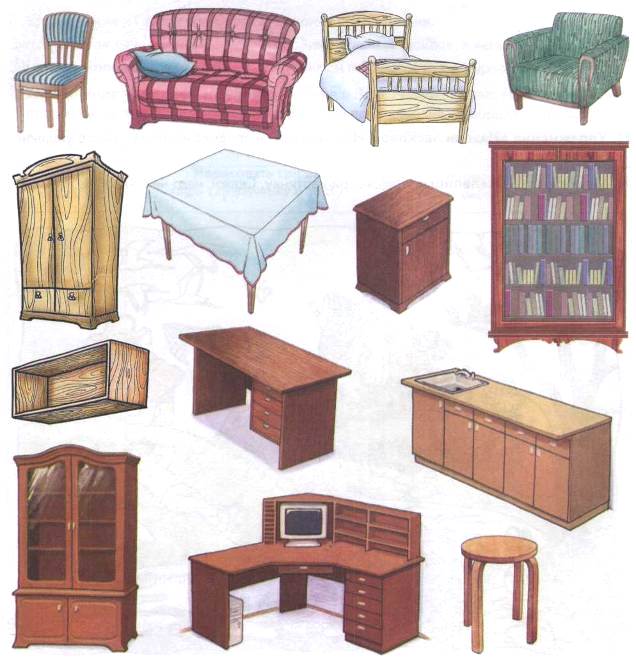 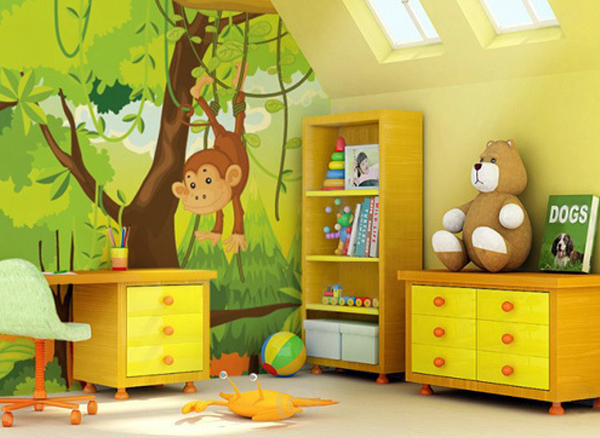 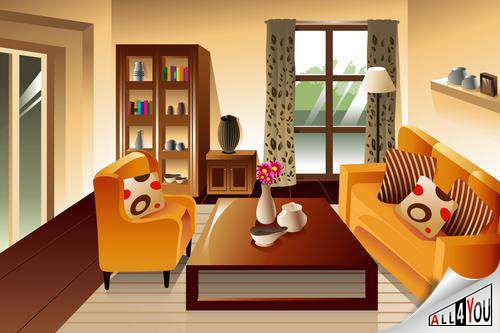 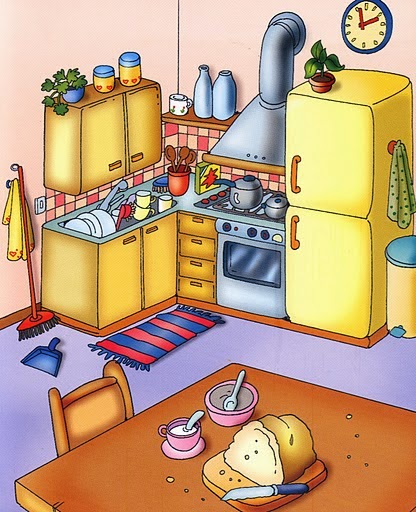 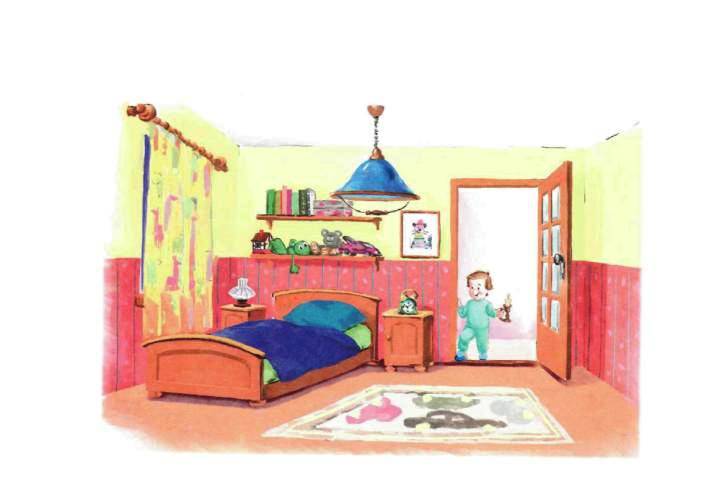 